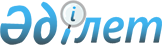 Алға аудандық мәслихатының кейбір шешімдерінің күші жойылды деп тану туралыАқтөбе облысы Алға аудандық мәслихатының 2018 жылғы 12 қыркүйектегі № 196 шешімі. Ақтөбе облысы Әділет департаментінің Алға аудандық Әділет басқармасында 2018 жылғы 26 қыркүйекте № 3-3-180 болып тіркелді
      Қазақстан Республикасының 2001 жылғы 23 қаңтардағы "Қазақстан Республикасындағы жергілікті мемлекеттік басқару және өзін–өзі басқару туралы" Заңының 7 бабына және Қазақстан Республикасының 2016 жылғы 6 сәуірдегі "Құқықтық актілер туралы" Заңының 27 бабына сәйкес, Алға аудандық мәслихаты ШЕШІМ ҚАБЫЛДАДЫ:
      1. Осы шешімнің қосымшасына сәйкес Алға аудандық мәслихатының кейбір шешімдерінің күші жойылды деп танылсын.
      2. Осы шешім оның алғашқы ресми жарияланған күнінен бастап қолданысқа енгізіледі. Алға аудандық мәслихатының күші жойылды деп танылған актілерінің тізбесі:
      1. Алға аудандық мәслихатының 2009 жылғы 24 сәуірдегі № 6 "Алға ауданы бойынша және Алға қаласында салық салу мен сату мақсатында жерді аймақтарға бөлу жер салығының базалық ставкасына түзету коэффициенттерін бекіту туралы" нормативтік құқтық актілерді мемлекеттік тіркеу тізілімінде № 3-3-80 болып тіркелген (2009 жылғы 2 маусымдағы № 25 аудандық "Жұлдыз-Звезда" газетінде жарияланған) шешімі;
      2. Алға аудандық мәслихатының 2009 жылғы 20 қазандағы № 5 "Аудандық мәслихаттың 2009 жылғы 24 сәуірдегі № 6 "Алға ауданы бойынша және Алға қаласында салық салу мен сату мақсатында жерді аймақтарға бөлу сызбасын (схемасын) бекіту туралы" шешіміне өзгеріс енгізу туралы" нормативтік құқтық актілерді мемлекеттік тіркеу тізілімінде № 3-3-92 болып тіркелген (2009 жылғы 24 қарашадағы № 48 аудандық "Жұлдыз Звезда" газетінде жарияланған) шешімі;
      3. Алға аудандық мәслихатының 2018 жылғы 01 наурыздағы № 152 " Алға ауданы бойынша 2018-2019 жылдарға арналған жайылымдарды басқару және оларды пайдалану жөніндегі жоспарын бекіту туралы" нормативтік құқықтық актілерді мемлекеттік тіркеу тізілімінде № 3-3-150 тіркелген (Қазақстан Республикасының нормативтік құқықтық актілерінің электрондық түрдегі эталондық бақылау банкінде 2018 жылғы 2 сәуірде жарияланған) шешімі.
					© 2012. Қазақстан Республикасы Әділет министрлігінің «Қазақстан Республикасының Заңнама және құқықтық ақпарат институты» ШЖҚ РМК
				
      Аудандық мәслихат 
сессиясының төрағасы 

К. Байгазин

      Аудандық мәслихат 
хатшысы 

Б. Жұмабаев
Алға аудандық мәслихатының 2018 жылғы 12 қыркүйектегі 
№ 196 шешіміне қосымша